De heer/mevrouwAanhef,Om inzicht te krijgen in het gebruik van de recreatiewoningen in onze gemeente, gaan we binnenkort een inventarisatie houden. Dit betekent dat er tussen 30 oktober en 24 november 2017 een controleur bij u langskomt. In deze brief informeren we u hier verder over. Waarom komt de controleur bij u langs?In de gemeente Bergen mag er niet permanent in een recreatiewoning gewoond worden. We zijn door het Rijk en de provincie verplicht hierop te controleren en eventueel te handhaven. Om dit zorgvuldig te kunnen doen, willen we weten of er iemand in de recreatiewoning woont en wat de ligging, vorm en grootte van de recreatiewoning is. Dit vult de controleur in op een checklist die we in een database opnemen.Omdat er volgens onze informatie op uw perceel een recreatiewoning staat, komt een controleur bij u langs.Wanneer komt de controleur langs?De controleur komt tussen 30 oktober (week 44) en 24 november (week 47) onaangekondigd bij u langs. De medewerker kan zich legitimeren met een legitimatiebewijs van de gemeente Bergen. Vraagt u hier gerust om.Wat komt de controleur doen?De controleur belt altijd eerst aan bij de hoofdwoning en stelt zich voor aan degene die de deur opent. Is er niemand thuis, dan gaat de controleur zelf controleren. Dit mag hij op basis van artikel 5:15 van de Algemene wet bestuursrecht (Awb). Hij gaat de recreatiewoning niet in.  Wat gaan we met de inventarisatie doen?Als uit de inventarisatie blijkt dat er in uw recreatiewoning gewoond wordt, gaan wij in 2018 en/of 2019 onderzoeken of u daar toestemming voor hebt of wij u die alsnog kunnen geven. Als dat niet het geval is, ontvangt u van ons een brief waarin wij aan u uitleggen wat daar de gevolgen van zijn. Tot slotWe willen u alvast bedanken voor uw medewerking. Hebt u nog vragen? Kijkt u dan op www.bergen-nh.nl voor meer uitleg en een lijst met veel gestelde vragen over dit onderwerp. Ook kunt u contact met ons opnemen via telefoonnummer 072 - 888 00 00. Wilt u bij correspondentie het zaaknummer INFO17/00331 en uw adres vermelden?Met vriendelijke groet,namens burgemeester en wethouders van Bergen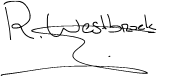 Remi WestbroekTeammanager Vergunningen, Toezicht en HandhavingDomein:Ruimtelijke OntwikkelingDatumDatum:27 oktober 2017Team:Vergunningen, Toezicht en HandhavingOns kenmerkOns kenmerk:UI17/07726Contactpersoon:-ZaaknummerZaaknummer:INFO17/00331Telefoonnummer:(072) 888 00 00Uw brief vanUw brief van:-Bijlage(n):-Uw kenmerkUw kenmerk:-VerzenddatumVerzenddatum:27 oktober 2017Onderwerp:inventarisatie recreatiewoningeninventarisatie recreatiewoningeninventarisatie recreatiewoningeninventarisatie recreatiewoningeninventarisatie recreatiewoningen